П О С Т А Н О В Л Е Н И Е	В соответствии с Решением Городской Думы Петропавловск-Камчатского городского округа от 31.10.2013 № 145-нд «О наградах и почетных званиях Петропавловск-Камчатского городского округа»,     Постановлением Главы Петропавловск-Камчатского городского округа от 31.10.2013 № 165 «О представительских расходах и расходах, связанных с приобретением подарочной и сувенирной продукции в Городской Думе Петропавловск-Камчатского городского округа»,       ПОСТАНОВЛЯЮ:за многолетний добросовестный труд, высокий уровень профессионализма, личный вклад в развитие жилищно-коммунального хозяйства городского округа и в честь профессионального праздника День работников бытового обслуживания населения и жилищно-коммунального хозяйства  наградить Почетной грамотой Главы Петропавловск-Камчатского городского округа  (в рамке) Громова Александра Александровича, начальника колонны муниципального унитарного предприятия Петропавловск Камчатского городского округа «Спецдорремстрой».ГлаваПетропавловск-Камчатскогогородского округа                                                                           К.Г. Слыщенко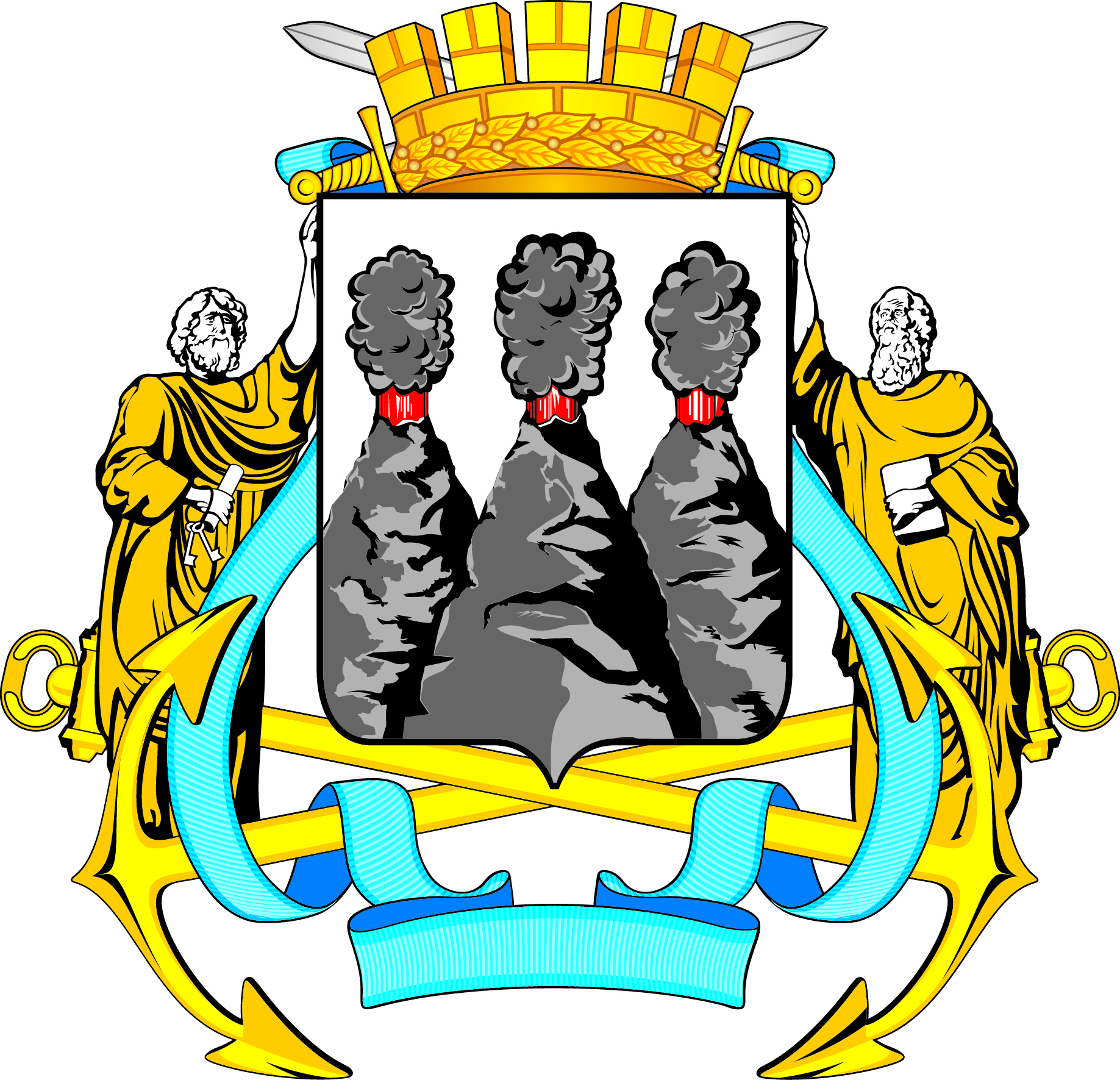 ГЛАВАПЕТРОПАВЛОВСК-КАМЧАТСКОГОГОРОДСКОГО ОКРУГАот 31.05.2016  № 83О награждении Почетной грамотой Главы Петропавловск-Камчатского городского Громова А.А.